 Demolition Derby Demolishing Boxes, Walls, Cages, and Bars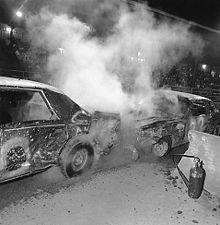 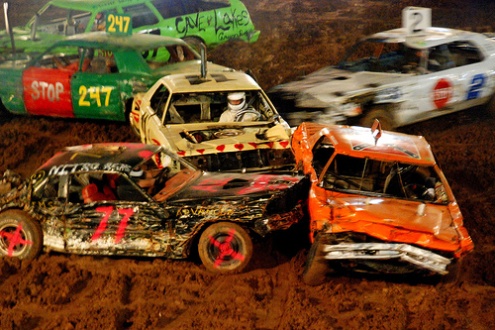 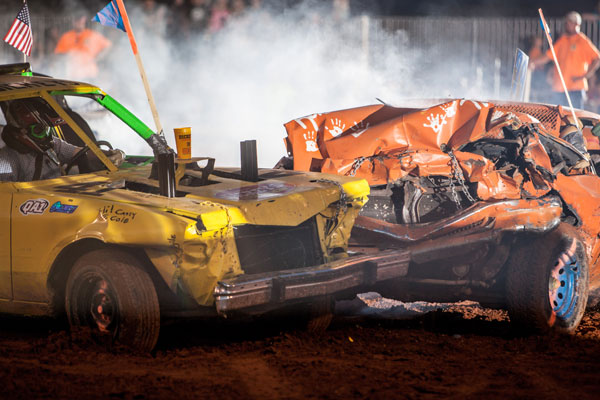 From Wikipedia: Demolition derby is a motorsport usually presented at county fairs and festivals. While rules vary from event to event, the typical demolition derby event consists of five or more drivers competing by deliberately ramming their vehicles into one another. The last driver whose vehicle is still operational is awarded the victory…Demolition derbies were first held at various fairs, race tracks, and speedways by independent promoters in the 1950s. There are unconfirmed reports of events occurring as far back as the 1930s utilizing the abundant supply of worn-out Ford Model Ts.      Before reading this article, please be sure to read “No Longer a Slave to Fear – A Powerful Personal Testimony”/May 2, 2017. That article lays a foundation for this one. It will tell you where security boxes, walls, cages, and bars come from and how they get into your mind, and how they are open to demonic control.           The word “demolition” comes from the word “demolish.” From the online dictionary for the verb “demolition”: 1) the action, or process, of demolishing, or being demolished, 2) an overwhelming defeat.  From the online dictionary for “demolish”:  “to pull or knock down, tear down, destroy, flatten, raze to the ground, level, bulldoze, topple, dismantle, disassemble, ruin, wreck, an overwhelming defeat.  It means to make something of no more use, inoperable, unable to go on as usual.     I’ve dedicated my life to helping those who are banged up and about to give up, those who are about wiped out in mind and emotion, and body, too, so that when the smoke clears they will still be operational in spirit and continue on to victory!  Will you join me in helping needy people!     John 10:10-11a, Messiah said: “The thief comes not except to kill, to steal, and to destroy, but I have come that you might have life, and that more abundantly…I am the good Shepherd…”       I John 3:8: “…for this reason was the Son of man manifested: To destroy the works of the devil.”       The Greek word “destroy” means to loosen Satan’s control over us, so that we go free of his power to rule our lives. In Revelation 19-20 we read about his finalfate. Yahushua Messiah came to make the work of the devil inoperable in your life--unable to complete his goals for humanity and for you personally.      Revelation 1:17b-19: “…Do not be afraid, I am the First and the Last—the Living One. I was dead, but see, I am living forever and ever. Amen! And I possess the keys of death and hell.”     During His three days and three nights in the heart of the earth, Yahushua visited Hades, as well as Paradise, and in Hades He took the keys of death and hell away from Satan. Then He arose victorious over all the power of Satan and his foes. He gives that authority and power to us to use wisely under His authority.      Luke 10:19: “See, I give you authority to trample on serpents and scorpions and over all the power of the enemy, and nothing shall by any means hurt you.”“Serpents and scorpions” are symbolic of demonic spirits.     In order to help others, you need to be free. Many believers don’t even know they’re bound by the enemy in some way until they get out among non-believers and see the horrors in some of their lives. You want to share your testimony with them about what Abba Yahuwah and Messiah Yahushua have done for you.     Messiah wants to demolish every work of the enemy in your life and set you free. He wants to crush the head of the serpent in your life! He died for you that you might be free of slavery to the forces of darkness.  All He asks is that you want to be free, and call on Him to help you. Then the process begins in you. Then you can help others because you know what it means to come out of darkness into light.           The enemy wants your life to look like one of these wrecked cars. He wants to crush you, destroy you, to make you break down and be inoperable. He wants you burned up and burned out, so he can move in and take you over. He wants to reduce to an apathetic zero--of no threat to him. Sadly, the majority of “believers” in Greco-Roman culture are in some state of rigor mortis, zombie-like. Rigor mortis is Latin for “stiffness of death.” They seek after pleasure, ease, comfort, and dinner on time. But, that is an illusion of the enemy – what’s here, and coming, is reality.     Your enemy is Yahuwah’s enemy--Lucifer, aka Satan, the Devil, the Dragon.  Your enemy is his forces of fallen angels and the returning Nephilim (demons) who want to use your body to work through.      But, more than anything else, the battle against you is for the control of your soul – your mind/emotions/will. If the enemy can get your mind, he can get your thinking/reasoning, emotions, body, your will to side with him, and eventually your eternal spirit. “The mind is the battlefield” is a true statement. That’s where Satan and his forces attack, and keep attacking to wear us down. (Daniel 7:21-27)     If you are strong in faith in the Word and in your deep loyal passionate love for Yahuwah and Yahushua, he can’t get through to you. But, because of the fragmenting I talk about in the previous article--my personal testimony, “No Longer a Slave to Fear”—by our putting up of boxes, cages, walls, bars, to protect ourselves from being hurt, we open up our mind-“containers” and in comes demonic forces, to take control. The goal is to eventually disengage you from your eternal spirit’s ability to reach Yahuwah.      If you are not a truly born-again believer in Yahushua, you are still a victim, slave, prisoner, of the kingdom of darkness--the death kingdom of Satan/Lucifer and his fallen angels and disembodied Nephilim (demons). Look at your future in Revelation 19-22 if you have no hope of eternal life in the Kingdom of Light. Yahuwah is still reaching out His hand to you because He loves you. Won’t you also reach out your hand to help others, first with the true new birth, then with their other needs?     If you are a truly born-again believer, know that in order to take you over, and drag you back into the kingdom of darkness, all “they” need is for you to lose your passion for the Word of Yahuwah, your loyal obedience to Yahuwah and Yahushua, your loyalty and love for Them, and to join the world in its pursuits for “life, liberty, and happiness.”  Once born again, you must actively discipline your mind in the Word and strengthen yourself by obedience to the Spirit of Yahuwah, or you are vulnerable to the influence of Satan’s forces.      Satan and his forces will do all they can to separate you from the “blood of the Lamb of Yahuwah,” because that’s what defeated them, and that’s what will finally defeat him in the lives of those who are “blood bought.” Do you see the tactics of the enemy in the lives of so many Messianics who run after Jewish intellectualism and end up forsaking their lifeline to salvation? Always, Satan’s thoughts seem so good initially, but they lead to eternal death.       He slyly wears you down in mind, emotions, and body. In your weakened state, he plants thoughts into your mind that beguile you away from desire for the Word of Yahuwah and any desire to share Yahushua’s victory with others. Sound familiar?     The TV releases “alpha waves,” which reduce you mind and body to a marshmallow state. How excited are you to study the Word after watching a movie on TV? But, the effect is true of other types of mind-intriguing technology.      The strategy he pulled on Eve and Adam is what he pulls on every human being born into this world--“has God said?” In other words: “What does it matter what He says, it’s what you want that matters--it’s how you feel that matters.”     He wins because our mind is earth-oriented, lust-oriented. It’s also a portal for evil spirits to enter. He temps, he lies; he brings hurts and thoughts back to your remembrance that ignite emotions that he and his fallen ones can feed off of. He re-ignites what makes us angry. He promises what excites the mind, with slick soothing thoughts--yet he can only destroy. Remember, demons feast on negative energy that flows out of us when our emotions explode. By the Spirit’s working in us, He transforms us into the nature, ways, and thinking of Elohim, so that the triggers of the enemy don’t work.     Romans 12:1-2: “I call you, therefore, brothers, through the compassion of Elohim to present your bodies a living sacrifice, set-apart, well-pleasing to Elohim—your reasonable worship. And do not be conformed to this world, but be transformed by the renewing of your mind so that you prove what is the good, well-pleasing, and perfect desire of Elohim.” And how do you transform your mind?     Ephesians 5:26: “the washing of water by the Word.” It is by the Spirit and the Word, along with our submitted will to Yahuwah and obedient actions that transform us so that our thoughts can be brought into captivity to Messiah.     II Corinthians 10:4-5: “For the weapons we fight with are not fleshly but mighty in Elohim for the overthrowing of strongholds, overthrowing reasoning and every high thing that exalts itself against the knowledge of Elohim, taking captive every thought and making it obedient to Messiah.”         We do our part, He will do His part. II Corinthians 3:17-18: “Now Yahuwah is the Spirit, and where the Spirit of Yahuwah is there is freedom. And we all, with unveiled face, see as in a mirror the esteem of Yahuwah and are transformed into the same likeness from esteem to esteem by Yahuwah, the Spirit.”        Here I insert my vision of “the cage.” You can read the article, “The Cage,” under the Mikvah of The Great Adventure. I received this vision the morning of February 14, 2007, as I was studying the Word and praying in my apartment in Aqaba, Jordan. I looked up and watched this prophetic vision happening before my eyes.     “A beautiful exotic bird, like a Toucan or exotic Parrot, with golden, red, and blue feathers, was in a golden cage that had thick golden bars. The cage was not quite large enough for the bird to spread its wings. For the security and safety of the bird, the bird had ordered every gold bar to be put into place--to be thick and strong. But, when the cage was complete, and the bird felt secure inside, prancing and showing off its beauty, the reality was evident to all but the bird--the cage had no door. The only way the bird could ever be free would be if someone strong enough would come from the outside, and tear or cut a hole through the bars, making a door.        I watched as Messiah Yahushua came. He put both hands on the bars. He appeared to be going to pull the bars apart. But quickly, the bird screeched loudly:  ‘NONONO—You’re tearing down my security!’ Yahushua said: `But you are trapped—there is no way out for you if I do not tear the bars to make an open door for you.’ `NONONO” screeched the bird, I am safe in here—go away, go away!’ ”      This is the cry of hundreds of millions of people world-over who are trapped by the enemy in their minds, thinking that if their cage bars were torn down they’d lose their identity, their security, their control over their life. They are terrified of being free from what they consider their protective walls, bars.       I pray that you will trust me, that because I have been set free you will hear me when I tell you that it’s OK – it’s great outside the cage! You can spread your wings and fly into beautiful eternal reality. It’s not scary. It’s good. Trust me! Life under the shadow of the Almighty’s love is good. Psalm 91:1 is for real. You can’t live under the shadow of the Almighty in His Presence if you retain His enemy’s walls around your mind. We don’t have to try to control our lives anymore. Under His control, we are like little children holding our loving Daddy’s hand – we’re safe, we’re secure, we don’t need any bars anymore.           Yahushua’s blood has destroyed his power over us. Messiah has crushed his head.  (I John 3:8) Yahushua helps us overcome the world, the flesh, and the Devil. Without the shedding of His blood, there can be atonement, no forgiveness, no access to a heavenly Father. (Leviticus 17:11; Hebrews 9:22)      Our enemy wants to play Demolition Derby with your life, and leave you in the smoke and fire of despair, ruination, wounded alongside the road with no help.     Let the Messiah tear down your walls, destroy your boxes, cages, and bars. Messiah says “I will never leave you or forsake you.” The word “forsake” means “to be stranded alongside the road with no help.” He will not leave you with no help, unless you don’t want His help, or you tie His hands by your doubt, fear, anger, un-forgiveness, bitterness, whining, complaining. Then He can’t help. He can’t help you anymore than a Dad can help a child who is throwing a temper tantrum. A good dad waits until the child calms down, and then he can do something. All you do when you throw temper tantrums is feed the enemy his breakfast, lunch, and dinner.      The only way the enemy can get to you is through your mind and emotions of your soul that is earth-bound, carnal, depending on the five senses and fleshly lusts for its decisions. Then into the soul comes the voice of the enemy. He sounds good, but in his words, as with Eve and Adam, are thoughts that will demolish you as a person, and ease you into accepting his reasoning.       If you don’t want to be a crushed car somewhere all alone and stranded, you must submit to the Spirit of Yahuwah working in you to set you free and make you whole. Mary Lake, in her book, What Witches Don’t Want You to Know, tells her testimony of being bound by the occult, and set free by Elohim. Yahuwah led Mary and Michael Lake into guarding the Torah. Now, together, they have the website kingdomintelligencebriefing.com where they teach victorious Kingdom life for His set-apart ones to live in now.       Philippians 3:20-21: “For our citizenship is in the heavens from which we eagerly await for the Savior, the Master Yahushua Messiah, who shall change our lowly bodies to be conformed to His esteemed body, according to the working by which He is able to bring all things under His control.”         Does your life feel like how one of the above cars looks? If so, you are not alone. This is how most people feel now, because of the crushing of the python spirit that is coming over the earth. The python is the spirit that accompanies Apollo/Apollyon/Abaddon in Revelation 9:11. It is the spirit of the anaconda, which first strikes its victim in the head immobilizing them, then it slowly wraps around the victim crushing them, then it slowly drags its victim under the mud where it devours the. Is this how you feel? I’ve known about this spirit for over 20 years. Yahuwah gave me a dream about it around 1994, and then I saw it operating immediately upon awakening. In 1997, I learned the details about how this spirit operates when I read Bobbie Jean Merck’s book Spoiling Python’s Schemes, c. 1991. Messiah came to deliver us from the anaconda python, and all of the abilities of the enemy.     Tim Albertino and Steve Quayle, in talking about their experiences with the elders of various SW Indian tribes who “routinely” open star gates near the Dulce Base in NM in their kivas, and entities come through and tell them what’s coming, and communicate with them. The elders think that anything supernatural is good. They have no idea how evil these entities are. Indigenous people all over the earth are opening portals, gates, entryways, for returning Nephilim--ancient demonic powers--and welcoming them as good. They have no idea of what they really are or the power they have. It is the same with Pentecostal, Charismatic, believers who play with the supernatural world, like tracking ley-lines, pouring wine on demonic gateways, and commanding spirits without knowing their power. They end up deceived, or destroyed, in some way. In Charismatic churches so much of this is called “intercession,” but it’s actually playing games with powers way beyond them.       To the ignorant, the deceived, these entities often appear as angels of light, for they are master deceivers. (II Corinthians 11:13-15) Oh how we need the gift of the Spirit which help us discern between the spirits of the enemy, man, and our own reasoning! This gift comes inside of us along with the empowering Presence of the Spirit. In general, the world is accepting these spirits as benevolent. In the New Age Movement, these spirits are being channeled as “spirit guides.”    Dr. Michael Lake confirmed a lot of what I have been teaching in his teaching session I listened to two nights ago. He said: “We must live the book of Acts! The greatest fear of Satan and his demons and fallen angels is for the people of Yahuwah to return to the book of Acts! … The greatest nightmare of the enemy is for you to wake up and seek Yahuwah in the Word, and begin to walk in His Kingdom obedience and in His power to turn others to Him.”       Dr. Lake called on men to arise. He talked about how emasculated men were in America, how many lay around watching sports’ games on TV, or TV in general, and their life-force is being stolen from them by the enemy.      When I was on the Navajo reservation in the early 1990s, I pled with the men to be strong and lead their tribe. Navajo society is matriarchal. The women lead. Many of the men frequent the trading posts and stay drunk. The U.S. government has given the Native Americans their own land, but kept them on small parts of it, paid their bills, and basically left the men with loss of pride in who they are as men. In loss of knowing their roles as men, many relinquish their responsibility to lead their families, to work and provide for their families. It’s a tragedy. I love the Navajos. I preached one Thanksgiving there, and led a young Navajo boy to salvation. They have missionaries there, but so many are women. The women have been called to fill in because of the lack of men. I wrote in my Podcast III letter about Lottie Moon. Where were the men? In that letter, I wrote out the first verse of the 19th century Methodist Hymn: “Rise up O Men of God.” Here it is again:Rise up, O men of God! 
Have done with lesser things. 
Give heart and mind and soul and strength 
to serve the King of kings     A woman was created to be the helper of a man, not to be the leader! But, when the men cower, become weak, and wallow in sin and apathy, women of Elohim have to put on the mantle of strength. What about Aquila and Priscilla? Is righteous man-woman teamwork for Elohim disappearing? I praise Abba for those like Michael and Mary Lake! Look at Romans 16:3, the Apostle Sha’ul spoke of Aquila and Pricilla as fellow ministers of the Good News of Yahushua. Continue down the list in Romans 16. Sha’ul honored individual men, and women, who ministered with him. I’ve had wonderful male “covering” by elders of congregations and groups, praying for me, and confirming me, wherever I’ve gone to minister. I submit to Yahuwah’s male leadership. I respect men of Elohim who live the life of submission to Yahuwah. There is nothing more beautiful than husband and wife teams. The enemy has done a good job of tearing up marriages. The divorce rate in America is over 60% now. There are many divorces among believers, too.     Ministries are targeted daily by witches with rituals, prayers, and actions, to tear up the lives of those that stand in the way of their global control by Satan’s powers.     Michael Lake talked about our authority over the abilities of the enemy, which Messiah gave to 70 disciples in Luke 10:19. He said: “People use their authority in the name of Jesus to cast out demons, but the demons won’t go. Why? – Because the person has not first bowed their knee to the authority of God.”      Wow! This points to Acts 19:13-17 and the seven sons of the priest, Skiva.Without His authority-backing you, you’re like the sons of Skiva, taking a table knife to T-Rex. But, if you have bowed your knee first to the authority of Yahuwah and to Yahushua, then They will back your authority and you’ll have the testimony of those in Luke 10. [Refer to: “Authority Backing” and “Boldness Under Authority” under the Mikvah of Preparation on comeenterthemikvah.com]     Michael Lake said that as children of the Kingdom, citizens of the Kingdom, we are first priests unto Yahuwah. We receive our instructions from Him, then go out and obey. Secondly, we are warrior-soldiers, servants under orders from our Captain. This is so true. He talked about Daniel 11:32. “Those that know their Elohim will be strong and will act (do exploits).” The expression “know their Elohim” means to be madly in love with Abba Yahuwah and Messiah Yahushua--passionately loyal, obedient, and empowered by Their might. The more our love grow, the more our loyalty grow, the more our passion grows, the more the Spirit can transform us into a totally prepared and ready servant-soldier, warrior, to face what’s coming WITHOUT FEAR.      Michael said: “Face your fear head-on.” You’ll find what you fear is mostly an illusionary smokescreen. Know: “Greater is He that is in you, than He who is in the world.” (I John 4:4) And because He is in you, you are a child of Elohim – you are no longer a slave to fear!      We’re up against huge enemies in this world--evil that is beyond any normal human’s imagination. Because of what Mary Lake went through to be free of her fragmented past, Michael learned a lot. Michael told how there is a network of channeling witches in various nations, many in the U.S., who tap into the instructions of the principalities and powers over the nations they are in, to give to the Elite behind the scenes rulers of this world, human, or hybrid, to carry out in the earth. The United Nations is part of this, taking their instructions from the writing of Helena Blavatsky, just as Hitler did. In other words, the kingdom of darkness is holding “intelligence briefings” with their human and hybrid slaves for putting their goals into active plans.      I want to close on an exciting word for you and for me. What about your instructions from Yahuwah as His child? Are there any intelligence briefings going from Him with His freed servants? YES!     Daniel 12:4: “Daniel, hide the words and seal the book until the time of the end, many will run to and fro, and knowledge shall increase.”      Michael said: “God is speeding up clarifying things for us to be able to connect the dots more rapidly.” This is my testimony in “No Longer a Slave to Fear.” He pulled all the puzzle pieces together to form one clear picture, and then in His sovereign love, He erased the past and its effects on me, and brought me together as a whole Person, able to go forth faster than ever. He wants to do that with you.  He took me from a “Demolition Derby” life to being whole and set firm on the Rock of His Word and His Love. He wants to do that for you! His power can do it!     Michael said, regarding Daniel 12:4: “He is beginning to call out the remnant by name.” Mary thought of how He called out little Samuel by name, I Samuel 3. Look at the positioning of Samuel when his name was called. He was not a Levite, but he was there with the High Priest Eli to be trained for service in the temple with the priests. He was training for reigning, for being a Judge of Israel, for being a Prophet to Israel. He was in a position for Yahuwah to call out to him. That little boy was sensitive to the voice of Yahuwah. That was over 3,000 years ago. Samuel knew His voice at about age 6. POSITION YOURSELF AND YOUR CHILDREN TO HEAR FROM YAHUWAH!         Michael said that in Daniel 12:4, the Hebrews word “knowledge” implied “the knowledge,” as in “the knowledge” that the returned Nephilim gave mankind since 1896 to use for demolition, as well as “the knowledge” that Yahuwah is giving to His remnant right now, in personal, and corporate, intelligence briefings to the spirit of His servants. Michael said: “He is briefing the remnant right now. Just as people attend “intelligence briefings” in the secular world, now Yahuwah is calling His own to His intelligence briefings to instruct in “the knowledge” we need for the final end-time battle and victory. Does this thrill you?     If you are not filled with the Spirit, if He does not dwell in the temple of your re-born spirit, and if He is not Your Teacher, guide, and trainer, what will you do? All you’ll have is your carnal reasoning to go by, or the advice of others, both of which might be very wrong. Read Acts! At least read chapters 1-8. Look at what happened to the scared people in Acts 4:29-31 when the Spirit came on the scene! Look at what was “normal” for the Torah-guarding believers who were loyal to Yahushua ha Machiach as their Savior and Master.      You were bought out of slavery to Satan, and brought into servant-hood of a new Master. You were translated “out of darkness, into His marvelous light.” You left the old life behind if you were truly born from above. Your faith caused you to receive a new birth. [Please read over the newly revised “The True New Birth – Being Born From Above” under the Mikvah of Eternal Salvation] You became a totally new creation. (II Corinthian 5:17-21)       But, if you have not received the “empowering from on High” by the Spirit from within as the servants of Yahuwah in the Tenach and in the Renewed Covenant, how can you download His instructions? How can you know absolute Truth? Who will protect you from demonic deception? Who will guide you? Who will warn you? Religion under man’s control has kept your privileges from His people, only giving dabs of this and that, but never empowering His people to overcome. In our re-born spirit is the “mind of Messiah.” His wisdom is available to us by the Spirit of Yahuwah. Get into His Word, His whole Word--asking His Spirit to teach you. It’s very exciting. The majority of its prophecies talk about right now – we’re talking about ¼ the Word.      It is Biblical precedent for someone to lay hands on you to receive the baptism into the Spirit by Messiah, but it is not mandatory that someone lays hands on you. You can receive Him by your reaching out to Him in faith as a little child. It is by simple, quiet faith that He responds. He can’t help you if you are being intellectual,  fearful, anxious, or trying to control Him – telling Him what to do. He is a Father. We are children. Matthew 18:1-4 is imperative if we want to live in His Kingdom!      Your life is the product of what you’ve taken into your mind, and what you have reasoned out to become what you want to think. No one has original thoughts. Your thoughts either come from the Word, from man’s opinions, or man’s Spirit-taught truth-filled revelations of the Word (which is rare nowadays), or from demonic spirits. More and more demonic spirits are speaking to people’s minds, and having success with those who are Word-illiterate, those devoid of the teaching of the Spirit of Yahuwah. Whatever input you take in for yourself to believe has shaped your life, and will shape your future. If you were fragmented as a baby or child, the Spirit can deliver you so that you can be whole. Read Mary Lake’s What Witches Don’t Want You to Know. She’s someone we can all relate to. Call out to Yahuwah and embrace Yahushua’s salvation in the true new birth, and your journey to freedom will begin. The more your mind takes in the Word, taught by the Spirit to your spirit, the freer you will become. Elohim loves you!        Push beyond Satan’s multitudes of mind-wasting entertainments--you’re an adult, not a baby who needs to be entertained to stay smiling. Don’t be afraid of reality. Don’t fear Truth. Don’t let your mind be addicted to technology’s powers of control--TV, “smart phones,” Tablets, I-pads, computers, movies, pop-music, or any other addiction of the flesh--drugs, alcohol, or pornography which is 8 times more addictive than cocaine. Fight for your freedom! It will be eternally worth it! When you’re out seeing Yahuwah work, His miracles  operating in your life, and in the lives of those you reach for Him, who needs man’s sewer-level time wasters?     You are valuable to Elohim! love, shalom, blessings, YedidahMay 5, 2017 